МАТЕМАТИЧЕСКАЯ ГРАМОТНОСТЬ (5 класс)Характеристики заданий и система оцениванияПереработанный пластик Задание 1/2Прочитайте текст «Переработанный пластик»,  расположенный справа. Заполните в таблице пропущенные данные.Заполните пропуски в таблице.Переработанный пластик Задание 2/2Галя решила организовать сбор пластиковых бутылок. Количество бутылок, сданных ребятами,  она занесла в таблицу и подсчитала, что можно сделать из данного количества сданных бутылок. Используя иллюстрацию справа, проверьте, не ошиблась ли Галя в расчётах?Обведите один из ответов (верно/неверно).День рождения в аквапаркеЗадание 1/2Прочитайте текст «День рождения в аквапарке», расположенный справа и ответьте на вопрос.Какой маршрут выгоднее для семьи Водолюбовых,  если старшему сыну 8 лет, а Тимофей ходит в детский сад?Ответ : __________________Приведите решение : День рождения в аквапаркеЗадание 2/2Используя информацию прейскурантов, расположенных справа,  подсчитайте общую сумму расходов семьи Водолюбовых в аквапарке, если известно, что:1.Рост Тимофея – 1,13м2.Семья взяла напрокат 1 надувную игрушку и 1 очки3.Семья арендовала 2 ячейки сейфа4. Мама была в солярии 12 минут5.Папа потерял бирку от гардероба6.Семья посетила кафе, где папа заказал себе 260 г мороженого «Вишнёвый сад», маме – 150 г мороженого «Каприз», детям -  по 50 г «Клубничного» мороженого.Ответ дайте в рублях.Ответ:   ______________Приведите решение:Покупка лыжЗадание 1/3Прочитайте текст «Покупка лыж» и рассмотрите таблицу, расположенные справа.  Определите, какие условия влияют на подбор лыж и палок. Для каждого утверждения в приведённой ниже таблице обведите, верное оно или неверное.Покупка лыжЗадание 2/3Прочитайте текст «Покупка лыж» и рассмотрите таблицу, расположенные справа. Ответьте на вопрос.Лыжи и лыжные палки какой длины подходят Васе?А. Лыжи - 165см, палки - 140см В. Лыжи – 120см, палки -132смС. Лыжи -  165 см, палки – 134смD.Лыжи – 190 см, палки – 131смВ ответ запишите букву, соответствующую правильному ответу.Ответ :Покупка лыжЗадание 3/3Прочитайте текст «Покупка лыж» и рассмотрите таблицу, расположенные справа. Ответьте на вопрос.На сколько длина лыж, которые подходят Васе, меньше длины лыж, которые подходят папе? Ответ дайте в сантиметрах.Ответ : 	смПереработанный пластик Галя является участником экологического движения. Её интересует проблема раздельного сбора мусора. В интернете она нашла статью и иллюстрацию к ней.СтатьяОдин из видов пластика, который активно перерабатывается, это ПЭТ материал из которого производят пластиковые бутылки.По всему миру используются несколько основных способов раздельного сбора пластика. Схема drop-off («довезти до») подразумевает доставку населением отходов в специально отведённые места. Обычно мусоросборниками являются открывающиеся контейнеры с двумя колёсами и сетчатым каркасом. Вторичный ПЭТ материал используется для изготовления ёмкостей для моющих средств и бытовой химии. Материал низкого качества может быть полезен при производстве клея и эмалей. Некоторые производители полностью создают одежду из вторичного ПЭТ материала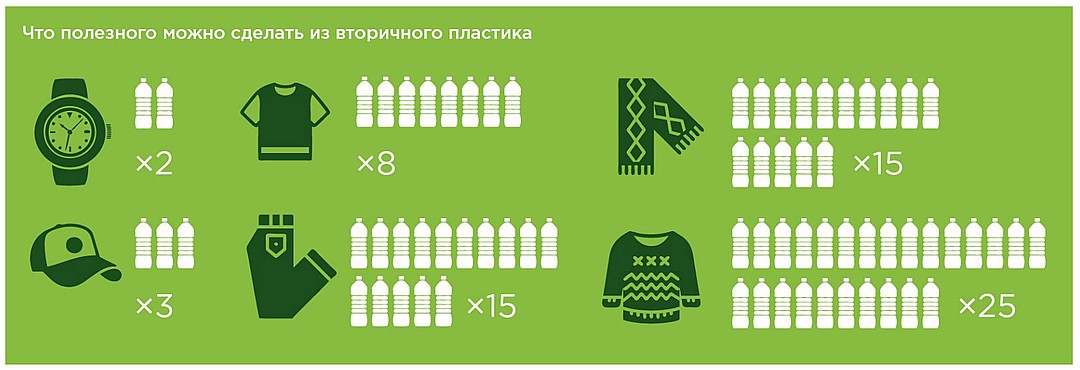 Переработанный пластик Галя является участником экологического движения. Её интересует проблема раздельного сбора мусора.День рождения в аквапарке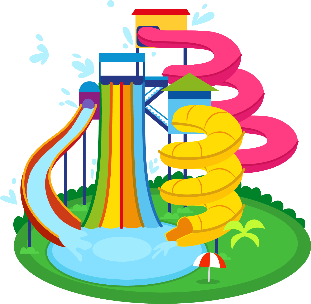 Семья Водолюбовых (мама, папа и два сына)  решила отметить пятый день рождения младшего сына Тимофея в аквапарке.До аквапарка семья может добраться либо на метро и маршрутке, либо на автобусе и маршрутке.В таблице приведена стоимость проезда на разных видах транспорта для разных категорий пассажиров.День рождения в аквапаркеСемья Водолюбовых (мама, папа и два сына) решила отметить пятый день рождения младшего сына Тимофея в аквапарке.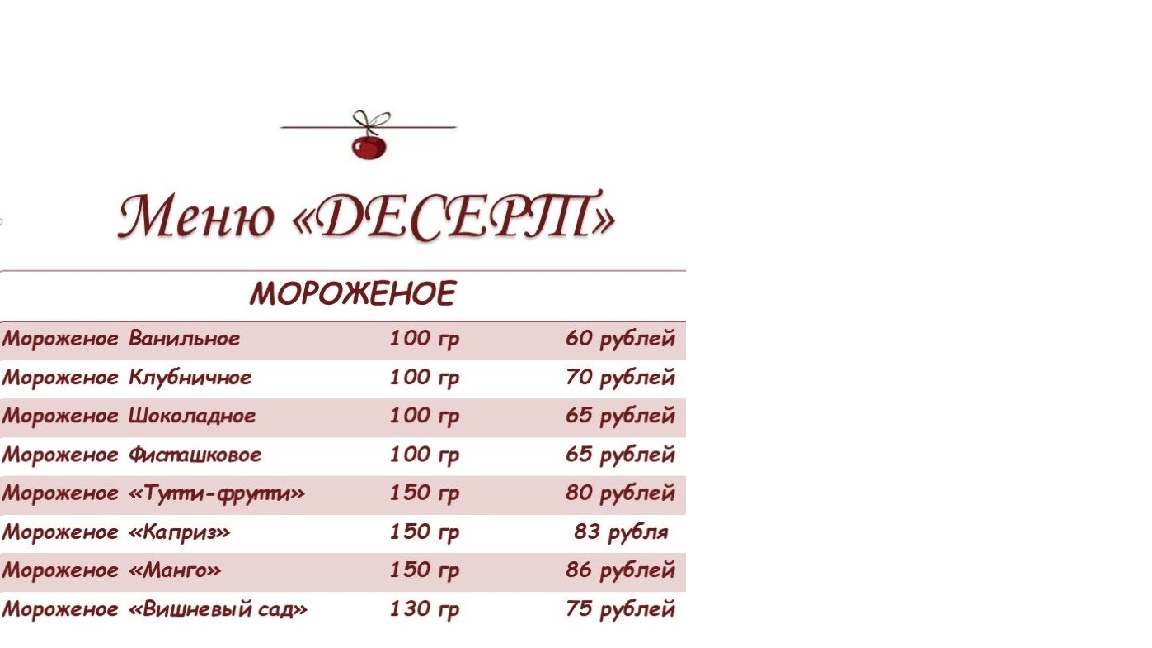 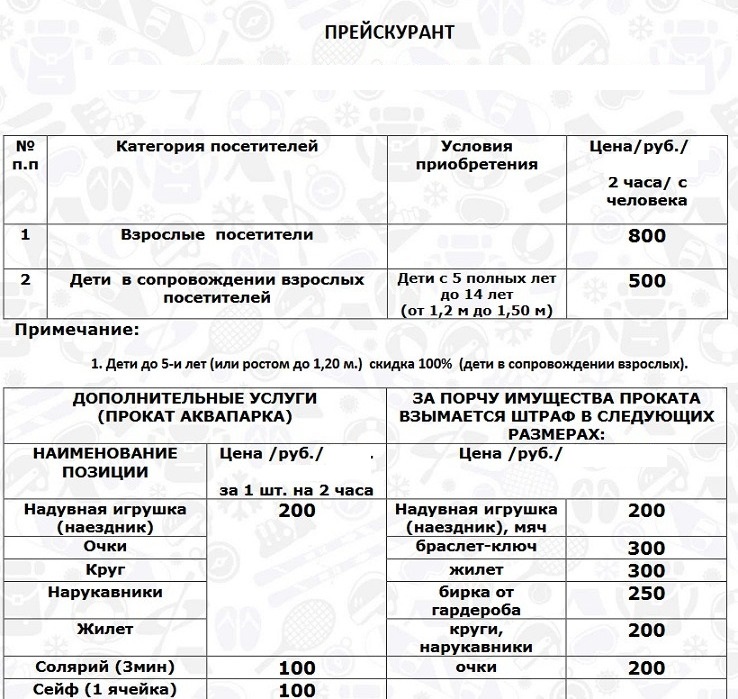 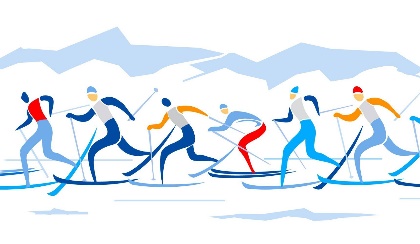 Покупка лыжЗимой папа предложил Васе заняться лыжным спортом.Для занятий лыжным спортом папе и Васе необходимо приобрести лыжи и лыжные палки. Папа рассказал Васе, что выбор лыж и палок для катания зависит от ряда условий. Он показал сыну таблицу для подбора беговых лыж и палок.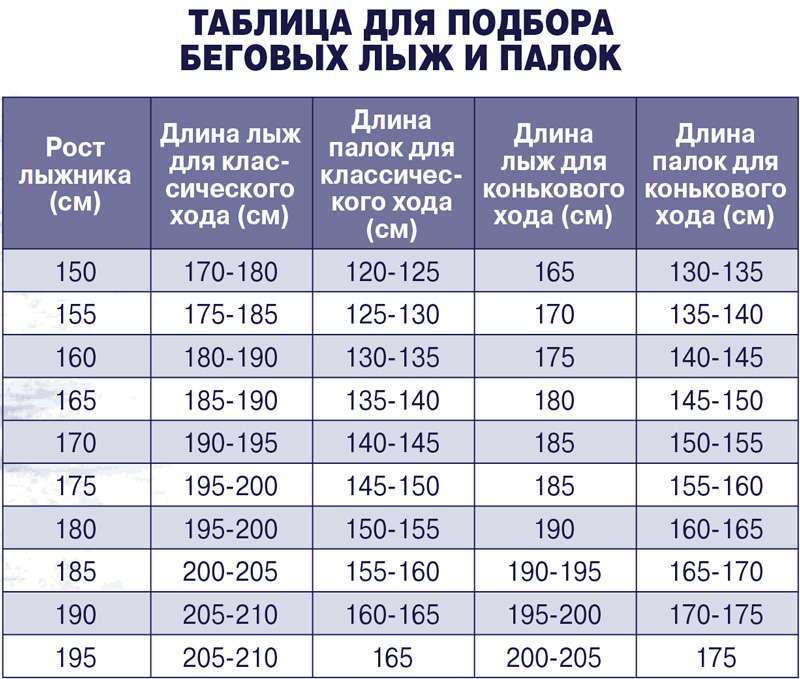 Покупка лыжЗимой папа предложил Васе заняться лыжным спортом.Рост папы 1м 80 см, а рост Васи 1м 50 см. Оба решили, что будут кататься на лыжах коньковым ходом.Покупка лыжЗимой папа предложил Васе заняться лыжным спортом.Рост папы 1м 80 см, а рост Васи 1м 50 см. Оба решили, что будут кататься на лыжах коньковым ходом.ЗАДАЧА 1. Переработанный пластик (1 из 2). ЗАДАЧА 1. Переработанный пластик (1 из 2). ХАРАКТЕРИСТИКИ ЗАДАНИЯ:Содержательная область оценки: количествоКомпетентностная область оценки: применятьКонтекст: общественная жизньУровень сложности: низкийФормат ответа: задание с несколькими  краткими ответамиМаксимальный балл: 2ХАРАКТЕРИСТИКИ ЗАДАНИЯ:Содержательная область оценки: количествоКомпетентностная область оценки: применятьКонтекст: общественная жизньУровень сложности: низкийФормат ответа: задание с несколькими  краткими ответамиМаксимальный балл: 2Система оценивания:Система оценивания:БаллСодержание критерия2Вписаны числа:2,30,80,24,105,25001Одно из чисел отсутствует или записано неверно0Другой ответ или ответ отсутствует.ЗАДАЧА 2. Переработанный пластик (2 из 2). ЗАДАЧА 2. Переработанный пластик (2 из 2). ХАРАКТЕРИСТИКИ ЗАДАНИЯ:Содержательная область оценки: количествоКомпетентностная область оценки: применятьКонтекст: общественная жизньУровень сложности: среднийФормат ответа: задание с выбором одного верного ответаМаксимальный балл: 2ХАРАКТЕРИСТИКИ ЗАДАНИЯ:Содержательная область оценки: количествоКомпетентностная область оценки: применятьКонтекст: общественная жизньУровень сложности: среднийФормат ответа: задание с выбором одного верного ответаМаксимальный балл: 2Система оценивания:Система оценивания:БаллСодержание критерия2Указан ответы: Верно Верно Верно Неверно1Один из ответов указан неверно, остальные верно0Другой ответ или ответ отсутствует.ЗАДАЧА 1. День рождения в аквапарке (1 из 2). ЗАДАЧА 1. День рождения в аквапарке (1 из 2). ХАРАКТЕРИСТИКИ ЗАДАНИЯ:Содержательная область оценки: количествоКомпетентностная область оценки: применятьКонтекст: личныйУровень сложности: низкийФормат ответа: задание с кратким и развёрнутым ответомМаксимальный балл: 1ХАРАКТЕРИСТИКИ ЗАДАНИЯ:Содержательная область оценки: количествоКомпетентностная область оценки: применятьКонтекст: личныйУровень сложности: низкийФормат ответа: задание с кратким и развёрнутым ответомМаксимальный балл: 1Система оценивания:Система оценивания:БаллСодержание критерия1Ответ: выгоднее маршрут автобус+маршрутка1.метро +маршрутка: 330руб.2.автобус+маршрутка: 315руб.3.330>315илиОтвет: выгоднее маршрут автобус+маршрутка55<600Другой ответ или ответ отсутствует.ЗАДАЧА 2. День рождения в аквапарке  (2 из 2). ЗАДАЧА 2. День рождения в аквапарке  (2 из 2). ХАРАКТЕРИСТИКИ ЗАДАНИЯ:Содержательная область оценки: количествоКомпетентностная область оценки: применятьКонтекст: личныйУровень сложности: среднийФормат ответа: задание с развёрнутым ответомМаксимальный балл: 2ХАРАКТЕРИСТИКИ ЗАДАНИЯ:Содержательная область оценки: количествоКомпетентностная область оценки: применятьКонтекст: личныйУровень сложности: среднийФормат ответа: задание с развёрнутым ответомМаксимальный балл: 2Система оценивания:Система оценивания:БаллСодержание критерия2Дан верный ответ и приведено верное решениеОтвет:3653 руб.Решение:1). 200+200=400(руб.)-надувная игрушка и очки2).100*2=200(руб.)-сейф3).100*(12:3)=400(руб.)-солярий4).75*2+83+70=303(руб.)-мороженое5).400+200+400+303+250+800*2+500=3653(руб.)Или приведено другое решение, приводящее к верному ответу1Дан верный ответ без решения или допущена арифметическая ошибка, или не учтено одно из условий задачи0Другой ответ или ответ отсутствует.ЗАДАЧА 1. Покупка лыж (1 из 3). ЗАДАЧА 1. Покупка лыж (1 из 3). ХАРАКТЕРИСТИКИ ЗАДАНИЯ:Содержательная область оценки: неопределённость и данныеКомпетентностная область оценки: применятьКонтекст: личныйУровень сложности: низкийФормат ответа: задание с выбором нескольких верных ответовМаксимальный балл: 1ХАРАКТЕРИСТИКИ ЗАДАНИЯ:Содержательная область оценки: неопределённость и данныеКомпетентностная область оценки: применятьКонтекст: личныйУровень сложности: низкийФормат ответа: задание с выбором нескольких верных ответовМаксимальный балл: 1Система оценивания:Система оценивания:БаллСодержание критерия1Указаны ответы: неверно  верно  верно  неверно0Другой ответ или ответ отсутствует.ЗАДАЧА 2. Покупка лыж (2 из 3). ЗАДАЧА 2. Покупка лыж (2 из 3). ХАРАКТЕРИСТИКИ ЗАДАНИЯ:Содержательная область оценки: неопределённость и данныеКомпетентностная область оценки: применятьКонтекст: личныйУровень сложности: низкийФормат ответа: задание с выбором одного верного ответаМаксимальный балл: 1ХАРАКТЕРИСТИКИ ЗАДАНИЯ:Содержательная область оценки: неопределённость и данныеКомпетентностная область оценки: применятьКонтекст: личныйУровень сложности: низкийФормат ответа: задание с выбором одного верного ответаМаксимальный балл: 1Система оценивания:Система оценивания:БаллСодержание критерия1Указан ответ:С. Лыжи -  165 см, палки – 134см0Другой ответ или ответ отсутствует.ЗАДАЧА 3. Покупка лыж (3 из 3). ЗАДАЧА 3. Покупка лыж (3 из 3). ХАРАКТЕРИСТИКИ ЗАДАНИЯ:Содержательная область оценки: количествоКомпетентностная область оценки: применятьКонтекст: личныйУровень сложности: низкийФормат ответа: задание с кратким ответомМаксимальный балл: 1ХАРАКТЕРИСТИКИ ЗАДАНИЯ:Содержательная область оценки: количествоКомпетентностная область оценки: применятьКонтекст: личныйУровень сложности: низкийФормат ответа: задание с кратким ответомМаксимальный балл: 1Система оценивания:Система оценивания:БаллСодержание критерия1Указан ответ:С. Лыжи -  165 см, палки – 134см0Другой ответ или ответ отсутствует.